European Federation of Educators in Nursing Science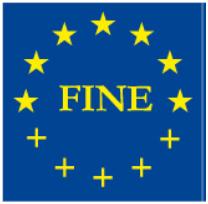 Fédération Européenne des Enseignantsen Sciences InfirmièresEn collaboration avec :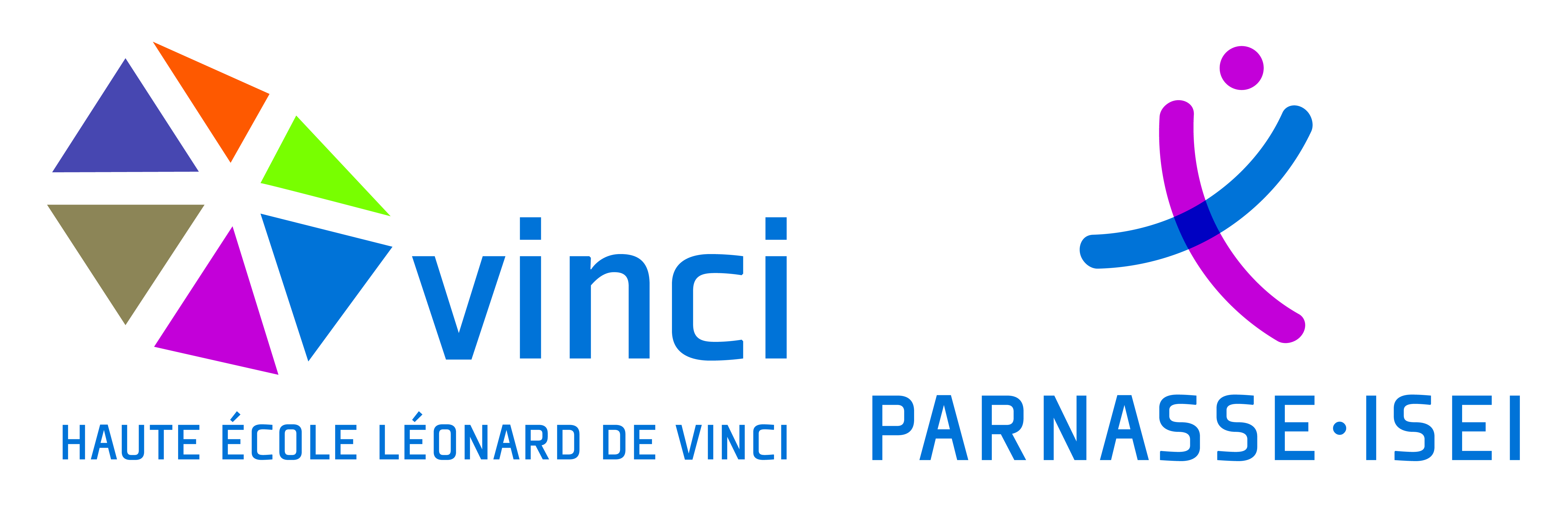 Haute-École Léonard de VinciINSTITUT SUPERIEUR D’ENSEIGNEMENT INFIRMIER (Site ISEI)41, Clos Chapelle-aux-Champs1200 Bruxelles+32 2 775 07 00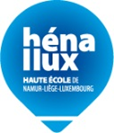 Haute-École de Namur-Liège-LuxembourgCATEGORIE PARAMEDICALE SAINTE ELISABETH39, rue Louis Loiseau 5000 Namur+32 (0)81 46 85 98FINE WorkgroupLe leadership: une composante essentielle de la profession infirmière Leadership: an essential component for nursing22-23 novembre 2018Haute-École Léonard de VinciINSTITUT SUPERIEUR D’ENSEIGNEMENT INFIRMIER (ISEI)41, Clos Chapelle-aux-Champs1200 Bruxelles+32 2 775 07 00ProgrammeInscription et informations: http://www.fine-europe.eu/Jeudi 22 novembre 201813h30 - 14h :	Accueil des participants14h00 - 14h15 :	Ouverture de la séance                                          	Jane-Laure Danan, Présidente de FINE 14h15 - 15h15 :		Assemblée générale FINE		Bilan de la mandature actuelle :    Jane-Laure Danan, présidente de Fine	Christophe Debout, secrétaire général de FINE	Carol Hall, vice-présidente FINE	Filomena Gaspar, vice-présidente FINE	Cécile Dury, vice-présidente FINE	Amanda Dubray, trésorière FINEÉvolution du site Web et de la communication : Jessica Carbonel15h15-15h30 :	Pause-café15h30-17h30 :		Présentation des projets des candidats aux postes FINE  	20’ / candidat (10’ de présentation, 10’ de questions)	Modération : Jane-Laure Danan17h-17h30 : 		 Vote des membres FINE Cocktail de clôtureVendredi 23 novembre 2018Le workgroup de FINE a pour objectif d’explorer la question du leadership infirmier. L’expression du leadership infirmier en Europe présente des caractéristiques singulières. Cette question est éminemment d’actualité dans le cadre des réformes de la formation en Europe. Comment s’exerce un leadership infirmier, à tous les niveaux et dans tous les domaines d’activités, pour améliorer la qualité des soins et le développement professionnel ? Ce workgroup abordera les composantes du leadership infirmier : professionnel, managerial, clinique, leadership en formation et formation au leadership. Les travaux de ce workgroup s’inscrivent dans la vision stratégique de FINE-Europe.The objective of this FINE workgroup is to explore the question of leadership in nursing.  The presentation of leadership in nursing across Europe is characterised by individual perspectives, which rely upon different development in the profession within member countries. The question of how to move forward is thus preeminent in any discussion about how to move forward in the development of nursing education in Europe. What is the role of nursing leadership, at all levels and in what domains of activity to assure the quality and development  of the nursing professional going forward? This workgroups addresses the composition of nursing leadership considering professional, managerial clinical and the role of leadership in education and educations leadership itself. The aim of the workgroup is to encapsulate a strategic vision for FINE regarding best practice in the development of nursing leadership in Europe.8h30 	Accueil des participants	Welcome and registration9h00 – 09h15 	Ouverture de la journée	Opening session                                             	Jane-Laure Danan, PhD	Présidente de FINE		Chercheure associée, Université de Loraine, EA4299 Interpsy, France9h15 – 09h40	Le leadership infirmier en questions ?	Nursing leadership in questions ?	Christophe Debout, IADE, CSSP, PhD	Secrétaire général de FINE	Responsable pédagogique, IFITS, FranceChaire santé Sciences Po/IDS UMR Inserm 114509h40 – 10h05     	Développer la compétence « leadership » chez les étudiants infirmiers	Developing leadership competence in nursing students                                             Prof. Dr. Walter SERMEUSKU Leuven Institute for Healthcare Policy (Leuvens Instituut voor GezondheidszorgBeleid LIGB), BelgiqueProgramme Director Master of Healthcare Management & Policy KU LeuvenHead of the KU Leuven WHO CC on Human Resources for Health Research & Policy10h05 – 10h30	Leadership infirmier : une utopie?	Nursing leadership : a utopia ?	Prof. Laurent Ravez	Bioéthicien, Université de Namur, BelgiqueDirecteur du Centre de Bioéthique de l’Université de Namur et du Département Sciences, Philosophies et Sociétés, Membre de l’Institut Esphin.10h30 - 11h00	Pause	11h00 – 11h25		Leadership en formation: études de cas 	Nursing leadership educational programs: cases studies                                           	Professor Carol HallRGN, RSCN, RNT PhD, PFHEAVice-President of FINEDirector of Global Engagement, education and student experience.School of Health Sciences
The University of Nottingham, United-Kingdom	Leena Salminen University Lecturer, PhD, Adjunct professorUniversity of Turku, FinlandDepartment of Nursing Science11h25 -11h50                  	Leadership des enseignants au sein d’une équipe pédagogique	Leadership within the education teamCécile DuryPhD candidate, Université de LiègeDirectrice de la catégorie paramédicaleHaute-École de Namur-Liège-Luxembourg, BelgiqueSophie BreedstraetAdjointe à la direction Parnasse-ISEI, Haute École Léonard de Vinci, BelgiqueVice-présidente FINE Bel-Lux11h50 – 12h15	Leadership et compétences des infirmières en pratique avancée et des sages-femmes : une étude transversale	Leadership activities and associated competencies of advanced practice nurses and midwives: a cross-sectional study	Régine Goemaes	RM, MSc, PhD candidate	Department of Public Health and Primary Care, University Centre for Nursing and Midwifery	Ghent University12h15 -14h 	Lunch14h-14h15	Leadership académique. Un parcours, un témoignage	Academic leadership. One experience	Professeure Martine Batt	Psychologie de l’interaction, Université de Loraine, FranceEA4432 Interpsy14h15-16h00	Workgroup FINE : 	Leadership infirmier: identifier les bonnes pratiquesNursing leadership : identifying best practiceModérateurs (sous réserve) : Carol Hall (UK), Arminda Costa (PT), Anne Lekeux (BE), Christophe Debout (FR) et Amanda Dubray (FR), Montserrat Teixidor (E)16h00-16h30	Restitution des travauxPlenary presentation17h00 : 	Clôture de la journéeClosing commentSophie Breedstraet, Adjointe à la direction Parnasse-ISEI, Haute École Léonard de Vinci, Vice-présidente FINE Bel-Lux	Jane-Laure Danan, Présidente de FINEPersonnes de contact :Sophie Breedstraetsophie.breedstraet@vinci.be00 32 (0)479479641Cécile Durycecile.dury@henallux.be00 32 (0)498144979Inscriptions/Fees :100 euros (Adherents FINE, FINE Bel-Lux)150 euros (Non adhérents) comprenant également l’adhésion individuelle pour un an  